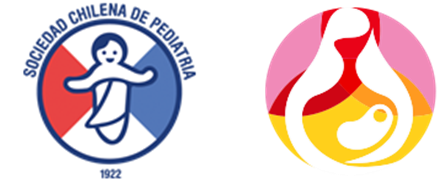 BASES DEL CONCURSO BUENAS PRÁCTICAS EN LA PROMOCIÓN DE LA LACTANCIA MATERNA“Comparte tu experiencia de promoción de la lactancia”Semana Mundial de la lactancia materna 2018ANEXO 2: FICHA DE INSCRIPCIÓNNombre completo de responsable principal (Autor de la experiencia)Nombre de colaboradores (Coautores, colaboradores o facilitadores de la experiencia)Email de contacto del responsableTeléfono del responsableInstitución a la que pertenece (y/o lugar de trabajo si procede)